АДМИНИСТРАЦИЯ  СЕЛЬСКОГО ПОСЕЛЕНИЯ АСЯНОВСКИЙ СЕЛЬСОВЕТ МУНИЦИПАЛЬНОГО РАЙОНА ДЮРТЮЛИНСКИЙ РАЙОНРЕСПУБЛИКИ  БАШКОРТОСТАНКАРАР                                                                        ПОСТАНОВЛЕНИЕОб  утверждении  схемы  размещения нестационарных торговых объектов на территории сельского поселения Асяновский сельсовет муниципального района Дюртюлинский район Республики Башкортостан В соответствии со  ст. 10  Федерального закона от 28.12.2009 № 381-ФЗ «Об основах государственного регулирования торговой деятельности в Российской Федерации», руководствуясь постановлением Правительства Республики Башкортостан от 12.10.2021 № 511 «Об утверждении Порядка разработки и утверждения органами местного самоуправления Республики Башкортостан схем размещения нестационарных торговых объектов»,  подпунктом 10 пункта 1  статьи 14 Федерального закона от 06.10.2003 № 131-ФЗ «Об общих принципах организации местного самоуправления в Российской Федерации»,ПОСТАНОВЛЯЮ:Утвердить прилагаемую схему размещения нестационарных торговых объектов на территории сельского поселения Асяновский сельсовет  муниципального района Дюртюлинский район Республики Башкортостан.Настоящее постановление обнародовать на информационном стенде в здании администрации сельского поселения Асяновский сельсовет муниципального района Дюртюлинский район Республики Башкортостан по адресу: с.Асяново, ул.Ш.Бабича, зд.14/1 и на  официальном сайте в сети «Интернет».Контроль за  выполнением настоящего постановления оставляю за собой.Глава сельского поселения                                                                                Р.Р.Калимуллинс.Асяново«15» января 2024 г.№ 1/3Приложение к постановлению  главы сельского поселения Асяновский сельсовет  муниципального района Дюртюлинский районРеспублики Башкортостан от  15.01.2024 № 1/3          Схема  размещения нестационарных торговых объектов на территории сельского поселения Асяновский сельсовет муниципального района Дюртюлинский район Республики БашкортостанПриложение к СхемеГрафическая схема размещения нестационарных торговых объектов (объектов по оказанию услуг),на территории  сельского поселения Асяновский сельсовет муниципального района Дюртюлинский район Республики Башкортостан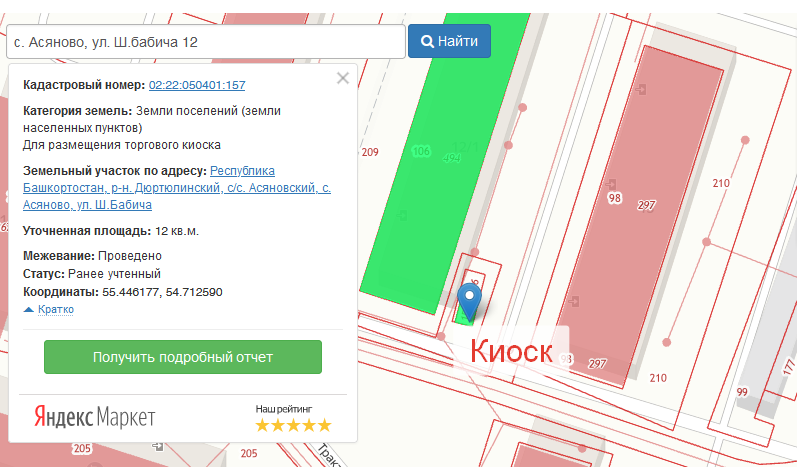 Отмеченные места соответствуют текстовой части схемы размещениянестационарных торговых объектов (объектов по оказанию услуг), на территории сельского поселения Асяновский сельсовет муниципального района Дюртюлинский район  Республики Башкортостан.1.Республика Башкортостан, Дюртюлинский район, с. Асяново, ул.Ш.Бабича N п/пАдресные ориентиры размещения нестационарного торгового объектаВид нестационарного торгового объектаСпециализация нестационарного торгового объектаФорма собственности земельного участкаПериод размещения нестационарного торгового объектаРазмещение нестационарного торгового объекта субъектом малого или среднего предпринимательства (да/нет)Площадьнестационарноготоргового объектакв.м123456781Республика Башкортостан, Дюртюлинский район, с.Асяново, ул.Ш.БабичакиоскПродовольственные и непродовольственные товарыГосударственная собственность на которые не разграниченаНа срок заключения договорада12,0